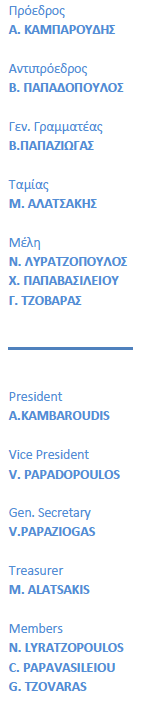                                                                                Θεσσαλονίκη, 10 Οκτωβρίου 2021Προς τα μέλη τηςΧειρουργικής Εταιρείας Βορείου ΕλλάδοςΘέμα: Τακτική εκλογοαπολογιστική συνέλευσηΚαλούνται τα μέλη της Χειρουργικής Εταιρείας Βορείου Ελλάδος σε τακτική Εκλογοαπολογιστική Γενική Συνέλευση, το Σάββατο 6 Νοεμβρίου 2021 και ώρα 9.00π.μ. – 11.00π.μ. (Αίθουσα Α, Ξενοδοχείο «Φαίδων»), κατά τη διάρκεια του 15ου Συνεδρίου της Χ.Ε.Β.Ε. (5-7 Νοεμβρίου 2021,  Φλώρινα).  Επί μη απαρτίας η συνέλευση θα επαναληφθεί την ίδια ημέρα και ώρα 15.00 – 17.00. Κατά την διάρκεια της γενικής συνέλευσης θα γίνει:Ο απολογισμός του απερχόμενου Διοικητικού Συμβουλίου για την παρελθούσα διετία καιΕκλογές για την ανάδειξη του νέου Διοικητικού Συμβουλίου (7 τακτικών μελών και 3 αναπληρωματικών) και της Εξελεγκτικής Επιτροπής (3 τακτικών μελών)  για την διετία 2021– 2023Οι συνάδελφοι που επιθυμούν να θέσουν υποψηφιότητα για το Δ.Σ. και την Εξελεγκτική Επιτροπή της εταιρείας παρακαλούνται να το δηλώσουν στην ηλεκτρονική διεύθυνση vpapaziog@gmail.com, καθώς και στη γραμματεία του συνεδρίου, μέχρι και μία ώρα πριν την έναρξη της γενικής συνέλευσης.Με ιδιαίτερη εκτίμηση             Ο Πρόεδρος				          Ο  Γενικός Γραμματέας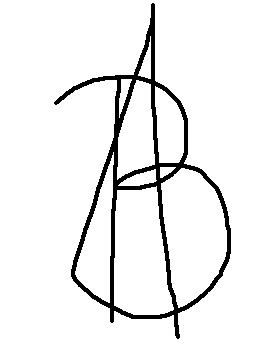 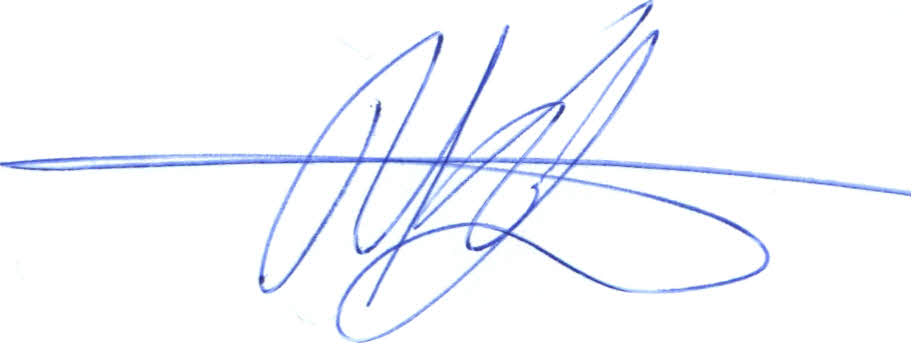             Απόστολος Καμπαρούδης                                Βασίλειος Παπαζιώγας